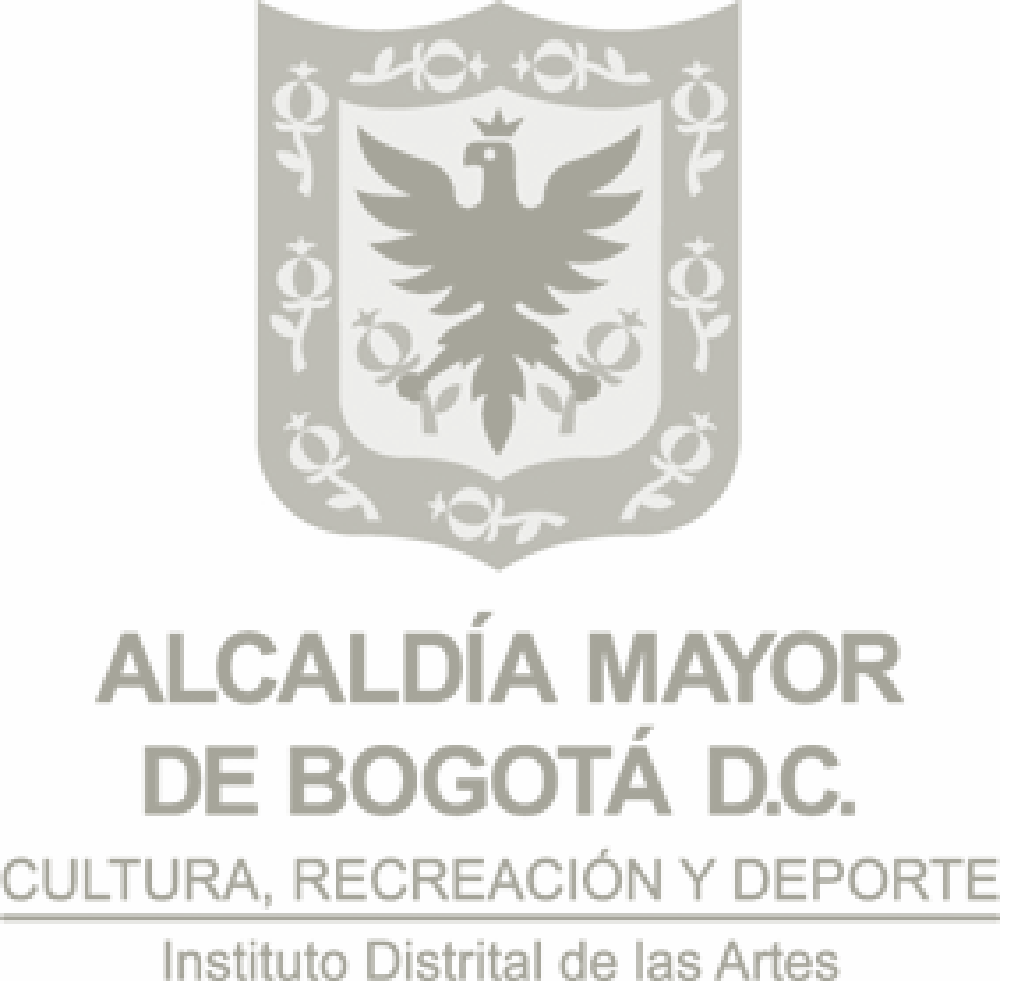 INFORME DE GESTIÓN DE RIESGOS DEL IDARTESVIGENCIA 2022Carlos Mauricio Galeano VargasDirectorDiana Marcela Reyes ToledoJefe Oficina Asesora de Planeación y Tecnologías de la Información Elaborado por: Oficina Asesora de Planeación y Tecnologías de la Información-Eduardo Navarro-Leydi Gómez-Aurora Camila Crespo-Leonardo Moreno Grupo Interno CalidadEnero 2023TABLA DE CONTENIDOINTRODUCCIÓN	31.	OBJETIVO	32.	ALCANCE	33.	CONTEXTO	34.	ANALISIS DE RIESGOS GESTIÓN POR PROCESOS	64.1.	Comportamiento riesgos asociados a los procesos estratégicos	74.2.	Comportamiento riesgos asociados a los procesos misionales	84.3.	Comportamiento riesgos asociados a los procesos transversales	84.4.	Comportamiento riesgos asociados a los procesos de control y evaluación institucional	95.	ANALISIS RIESGOS DE CORRUPCIÓN	96.	ANALISIS RIESGOS DE SEGURIDAD DE LA INFORMACIÓN	117.	COMPONENTE DE AUTOEVALUACIÓN	12REFERENCIAS	13TABLA DE ILUSTRACIONESIlustración 1: Metodología para la administración del riesgo	4Ilustración 2: Mapa de procesos IDARTES	5Ilustración 3: Matriz de calor - niveles de severidad del riesgo	6Ilustración 4: Valoración nivel de severidad	7Ilustración 5: Valoración nivel de severidad riesgos de corrupción	10TABLA DE MATRICESTabla 1: Análisis riesgos asociados procesos estratégicos.	7Tabla 2: Análisis riesgos asociados procesos misionales	8Tabla 3: Análisis riesgos asociados procesos transversales	8Tabla 4: Análisis riesgos asociados proceso control y evaluación institucional.	9Tabla 5: Análisis de riesgos de corrupción por proceso	10INTRODUCCIÓNEl pensamiento basado en riesgos, establece que se deben tomar acciones para abordar riesgos y oportunidades, dichas acciones están encaminadas a garantizar el logro de los resultados planeados, aumentar la satisfacción, mitigar o prevenir los impactos negativos, propender por la mejora continua, nos habla que no solamente se deben planificar dichas acciones sino también evaluar la eficacia de las mismas, es importante tener en cuenta aquí que el pensamiento basado en riesgos no sólo se determina para los riesgos sino que existen también las oportunidades, las cuales son una fuente que permite entre otros el aumento de la satisfacción del cliente y la continuidad o crecimiento de una organización.De igual forma el Modelo Integrado de Planeación y Gestión MIPG promueve el mejoramiento continuo de las entidades, razón por la cual éstas deben establecer acciones, métodos y procedimientos de control y de gestión del riesgo, así como mecanismos para la prevención y evaluación de éste, a su vez,  permitirá una identificación del riesgo adecuada a las necesidades de cada organización, con un enfoque preventivo que permita la protección de los recursos, alcanzar mejores resultados y mejorar la prestación de servicios a sus usuarios aspectos fundamentales frente a la generación de valor público, eje fundamental en el quehacer de todas las organizaciones públicas.OBJETIVOPresentar un análisis sistemático sobre la gestión y seguimiento de los riesgos establecidos por la entidad en el marco de la política de administración de riesgos y de acuerdo con los lineamientos de la metodología para la administración del riesgo y el diseño de controles.ALCANCEAnálisis de los riesgos de gestión por procesos, de corrupción y de seguridad de la información de acuerdo con lo establecido en la Política de Administración del Riesgo código GMC-POL-01, procedimiento GMC-PD-02 Administración del Riesgo y la Guía de Administración del Riesgo código GMC-G-02.CONTEXTOEl Instituto Distrital de las Artes – Idartes, como gestor de las prácticas artísticas en Bogotá, está comprometido con aumentar la confianza de los artistas, gestores y ciudadanía en el sector de las artes, para ello ha implementado una cultura basada en riesgos que permite al interior de sus procesos el mejoramiento continuo con criterios de eficiencia, eficacia y efectividad.En relación con lo anterior el Modelo Integrado de Planeación y Gestión -MIPG en la dimensión de control interno, hace referencia al ejercicio efectuado desde el Idartes para identificar, evaluar y gestionar eventos potenciales, tanto internos como externos, que puedan afectar el cumplimiento de los objetivos institucionales.Como lo establece la nueva guía de administración de riesgos y el diseño de controles emitida por el Departamento Administrativo de la Función Pública – DAFP, en la cual hace especial énfasis sobre la metodología para la administración del riesgo requiere de un análisis inicial relacionado con el estado actual de la estructura de riesgos y su gestión en la entidad, además del conocimiento de esta desde un punto de vista estratégico de la aplicación de los tres (3) pasos básicos para su desarrollo y , finalmente, de la definición e implantación de estrategias de comunicación transversales a toda la entidad para que su efectividad pueda ser evidenciada. A continuación, se puede observar la estructura completa con sus desarrollos básicos, como se aprecia en la siguiente imagen.Ilustración 1: Metodología para la administración del riesgo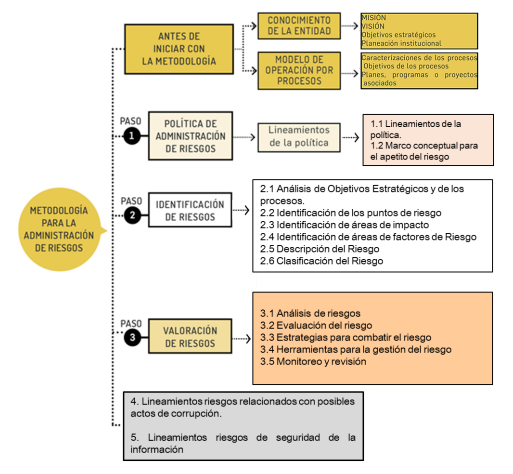 Fuente: Elaborado y actualizado por la Dirección de Gestión y Desempeño Institucional de Función Pública, 2020.El Idartes a través de su sistema integrado de gestión establece, un enfoque de operación por procesos con el cual administra, gestiona y controla su gestión institucional; en su mapa de procesos la entidad ha caracterizado 19 procesos que soportan la cadena de valor de cara a satisfacer las necesidades y requisitos de los usuarios y partes interesadas; en la siguiente imagen se puede apreciar la distribución de los procesos estratégicos, misionales, trasversales y de evaluación.Ilustración 2: Mapa de procesos IDARTES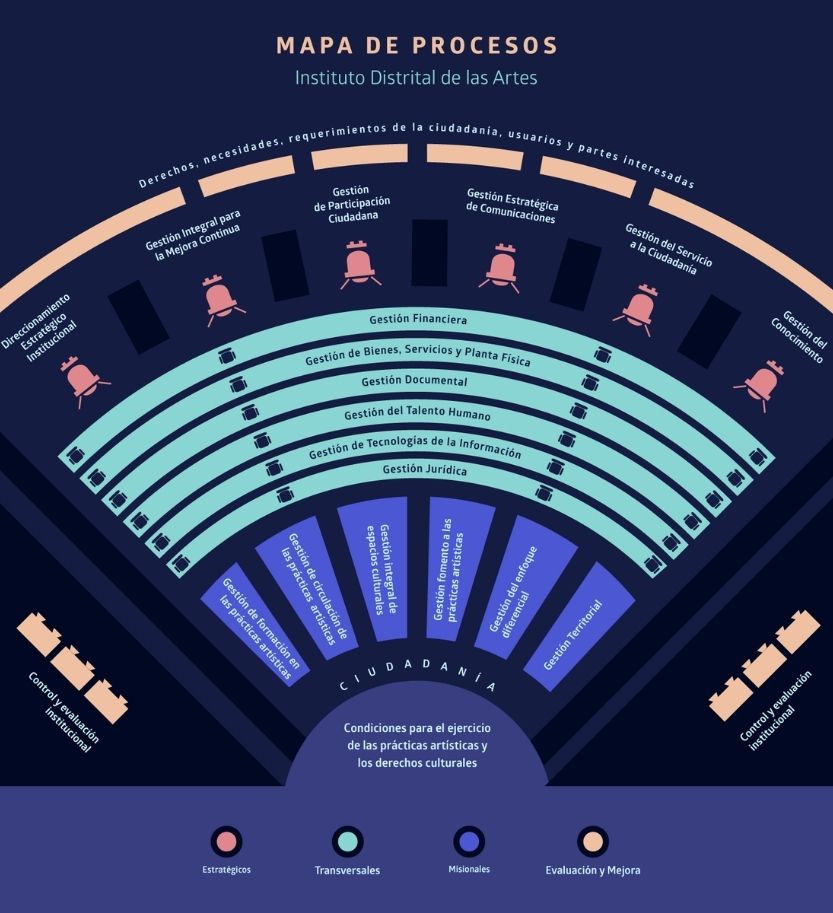 Fuente: https://comunicarte.idartes.gov.co/SIGANALISIS DE RIESGOS GESTIÓN POR PROCESOSCon fundamento en la matriz de calor propuesta por el DAFP como se muestra en la ilustraciónIlustración 3: Matriz de calor - niveles de severidad del riesgo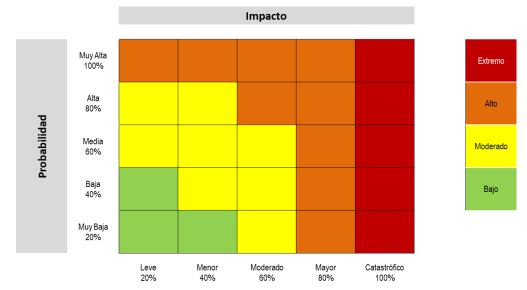 Fuente: Adaptado del Curso Riesgo Operativo Universidad del Rosario por la Dirección de Gestión y Desempeño Institucional de Función Pública, 2020.En relación con lo anterior, el análisis que se presenta a continuación permite evidenciar el nivel de severidad en el que se encuentran los riesgos identificados al interior de los procesos en el Idartes.Ilustración 4: Valoración nivel de severidadFuente: Autores – Analistas riesgosDel grafico anterior se puede apreciar que de 71 riesgos identificados al interior de los procesos que se gestionan al interior de las unidades de gestión el 11% se encuentran en la zona de nivel de severidad extrema, el 39% se ubican en nivel alto, el 42% se determinan en la zona de nivel moderado y el 7% restante corresponden al nivel bajo. Comportamiento riesgos asociados a los procesos estratégicosEn la siguiente tabla se muestra el análisis en términos de cantidad de riesgos identificados para cada uno de los procesos estratégicos, así como la cantidad de controles establecidos y sus respectivas acciones de tratamiento, con el fin de controlar y mitigar la posibilidad de materialización de cada uno de estos riesgos.Tabla 1: Análisis riesgos asociados procesos estratégicos.Fuente: Autores – Analistas de RiesgosComportamiento riesgos asociados a los procesos misionalesEn la siguiente tabla se muestra el análisis en términos de cantidad de riesgos identificados para cada uno de los procesos misionales, así como la cantidad de controles establecidos y sus respectivas acciones de tratamiento, con el fin de controlar y mitigar la posibilidad de materialización de cada uno de estos riesgos, de igual forma este análisis permite evidenciar que 11 riesgos de los 27 identificados respectivamente pertenecen al proceso de Gestión de circulación de las prácticas artísticas, así mismo, 15 controles fueron establecidos con el propósito de controlar los riesgos.  Tabla 2: Análisis riesgos asociados procesos misionalesFuente: Autores – Analistas de RiesgosComportamiento riesgos asociados a los procesos transversalesEn la siguiente tabla se muestra el análisis en términos de cantidad de riesgos identificados para cada uno de los procesos misionales, así como la cantidad de controles establecidos y sus respectivas acciones de tratamiento, con el fin de controlar y mitigar la posibilidad de materialización de cada uno de estos riesgos, de igual forma este análisis permite evidenciar que 9 riesgos de los 27 identificados respectivamente pertenecen al proceso de Gestión jurídica, así mismo establecieron 13 controles fueron establecidos con el propósito de controlar los riesgos.Tabla 3: Análisis riesgos asociados procesos transversalesFuente: Autores – Analistas de RiesgosComportamiento riesgos asociados a los procesos de control y evaluación institucionalEn la siguiente tabla se muestra el comportamiento para el proceso de Control y Evaluación Institucional, que como los demás procesos logro identificar 7 Riesgos, y 12 controles, con los cuales se controlaran los riesgos. Tabla 4: Análisis riesgos asociados proceso control y evaluación institucional.Fuente: Autores – Analistas de RiesgosANALISIS RIESGOS DE CORRUPCIÓNLa gestión de estos riesgos está relacionada con lo que establece el Plan Anticorrupción y de Atención al Ciudadano establecido en la Ley 1474 de 2011 (artículo 73) y el Decreto 124 de 2016 (artículo 2.1.4.1.) que define las estrategias de lucha contra la corrupción y de atención al ciudadano, donde se definen los lineamientos para la identificación y valoración de riesgos de corrupciónEn relación con lo anterior los riesgos de corrupción identificados por cada una de las unidades de gestión, contemplan un análisis particular a diferencia de los riesgos de gestión, esto en materia de evaluación y valoración, atendiendo la orientación del DAFP, y por supuesto la política de administración del Riesgo adoptada por el Idartes a continuación se presenta el análisis consolidado para estos riesgos.Tabla 5: Análisis de riesgos de corrupción por procesoFuente: Autores – Analistas de RiesgosEn la siguiente imagen se muestra el nivel de severidad de los riesgos identificados al interior de cada uno de los procesos, donde se lograron identificar 16 riesgos, de los cuales el 50% de estos riesgos se determinan en los procesos misionales y se ubican en los niveles de severidad extremo y alto como se muestra en la ilustración.Ilustración 5: Valoración nivel de severidad riesgos de corrupciónFuente: Autores – Analistas de RiesgosANALISIS RIESGOS DE SEGURIDAD DE LA INFORMACIÓNLa ISO 27001 se fundamenta principalmente en la Identificación y análisis de las principales amenazas de seguridad de la información para, a partir de ellos tener un punto de partida para realizar la evaluación y planificación de dichos riesgos. Una amenaza se puede definir como cualquier evento que pueda afectar los activos de información de la entidad. Con base en lo anterior y a diferencia de los riesgos de gestión por procesos o de corrupción, lo primero que se debe realizar para la gestión de riesgos de seguridad de la información, es identificar los activos de información vulnerables a una amenaza. Esta identificación de activos de información se realizó en una actividad conjunta entre el área de Tecnología y el área de Gestión Documental, así como, la identificación de unas posibles vulnerabilidades y amenazas asociadas para la entidad. Esta información se integró en el formato de riesgos de seguridad en la información el cual se encuentra adoptado por el SIG y publicado en el Mapa de Procesos Institucional GMC-F-17, para mayor facilidad para las unidades de gestión.Durante la vigencia 2022 se realizaron mesas de trabajo para la construcción de estos riesgos en los procesos de: Direccionamiento Estratégico InstitucionalGestión Estratégica de ComunicacionesGestión de Tecnologías de la Información Gestión del ConocimientoMediante esas mesas de trabajo se analizó que aunque cada proceso institucional tiene sus propios riesgos de seguridad en la información, estos a nivel institucional, son similares en cada proceso, la que los distingue es el activo de información que trabaja cada proceso, por eso se decide que se trabajará un solo Mapa de Riesgos de Seguridad en la Información, en donde el área de Tecnología, lidere el cumplimiento de las actividades de control así como, el cumplimiento del plan de acción, así mismo, realiza monitoreos constante que le permita identificar si a nivel institucionales se presenta la materialización del riesgo.De igual forma, es importante informar que este Mapa de Riesgos de Seguridad en la Información se encuentra alineado con la política de seguridad en la información, el plan de seguridad y privacidad en la información y el plan de tratamientos de riesgos de seguridad en la información (los dos últimos pertenecen al plan de acción integral), los cuales tienen procesos constantes de autocontrol y autoevaluación realizados por la primera y segunda línea de defensa respectivamente.Frente a la identificación y análisis de riesgos se tienen:3 Riesgos identificados6 actividades de control establecidos6 planes de acción (2 para cada riesgo)La zona de riesgo final en donde se encuentran estos riesgos es “Alta” para los tres riesgos identificados, en donde se realizaron los procesos de autocontrol y autoevaluación, los cuales permitieron identificar que o se presentó la materialización de ningún riesgo de seguridad en la información en la entidadGENERACIÓN ALERTAS SEGUNDA LÍNEA DE DEFENSAAtendiendo los compromisos establecidos en el marco de la Política de Administración de Riesgos del Idartes, relacionados con la segunda línea de defensa, cabe señalar desde la competencia de la misma atender y tener presente como resultado del análisis de la autoevaluación las siguientes recomendaciones:Se recomienda a los líderes de procesos tener un mayor acompañamiento en el proceso de suscripción y monitoreo de los Mapas de Riesgos de Seguridad en la Información.Es importante que las unidades de gestión atiendan los lineamientos impartidos por el área de Tecnologías de la Información, ya que de esta manera se podrá dar cumplimiento a las actividades de control y los planes de acción establecidos en este mapa.COMPONENTE DE AUTOEVALUACIÓNAtendiendo el ciclo PHVA (Planear – Hacer – Verificar – Actuar), el Idartes establece al interior de la Política de Administración del Riesgo, la estrategia que permite monitorear o autoevaluar las acciones establecidas de cara a valorar su efectividad y pertinencia que conlleve al aseguramiento del riesgo y la toma de decisiones estratégicas para la reformulación de controles y acciones en el marco de la mejora continua.En virtud de lo anterior la autoevaluación se motiva desde el interior de las unidades de gestión lideradas por el responsable de adelantar el seguimiento y control a la gestión de cada uno de los riesgos asociados a su proceso, para tal fin se determinó que la autoevaluación o seguimiento debe efectuarse como mínimo cada cuatro meses a través del sistema de información modulo gestión de riesgos, en tal sentido el resultado de esta actividad se evidenciara en el primer cuatrimestre de la próxima vigencia y debe ser reportada por cada líder con el fin de que control interno pueda corroborar el cumplimiento de la misma. Procesos Estratégicos Riesgos IdentificadosControles EstablecidosAcciones TratamientoDireccionamiento Estratégico Institucional595Gestión de Servicio a la Ciudadanía232Gestión Estratégica de Comunicaciones222Gestión integral para la mejora continua111Total general101510Procesos MisionalesRiesgos IdentificadosControles EstablecidosAcciones TratamientoGestión de circulación de las practicas artísticas111511Gestión de fomento a las prácticas artísticas262Gestión de formación en las prácticas artísticas898Gestión Integral de Espacios Culturales333Gestión Territorial333Total general273627Procesos TransversalesRiesgos IdentificadosControles EstablecidosAcciones TratamientoGestión de Bienes, Servicios y Planta Física464Gestión de Talento Humano484Gestión Documental5125Gestión Financiera5105Gestión Jurídica9139Total general274927Proceso de control y evaluación institucionalRiesgos IdentificadosControles EstablecidosAcciones TratamientoControl y evaluación institucional7127Total general7127ProcesoRiesgos Identificados%Controles EstablecidosAcciones TratamientoControl y evaluación institucional16%22Control y evaluación institucional16%22Estratégico16%11Gestión del servicio a la ciudadanía.16%11Misional850%99Gestión de circulación de las prácticas artísticas350%44Gestión de fomento a las practicas artísticas150%11Gestión de formación en las prácticas artísticas250%22Gestión Integral de Espacios Culturales250%22Transversales638%1111Gestión de Bienes, Servicios y Planta Física.138%11Gestión del Talento Humano138%11Gestión Documental138%22Gestión Jurídica338%77Total general16100%2323